The script of the listening passageWork sheet # 1 – Key words in the storyWork sheet # 1 – Key words in the storyWork sheet # 2 – DictationWork sheet # 2 - DictationWork sheet # 3 – Take a note about the articleWork sheet # 4 – Write about your self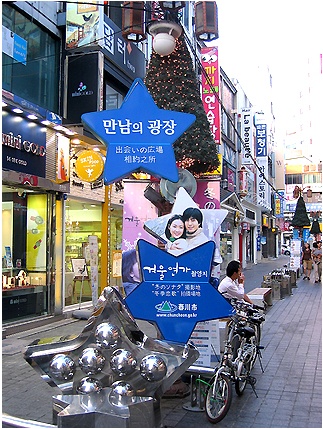 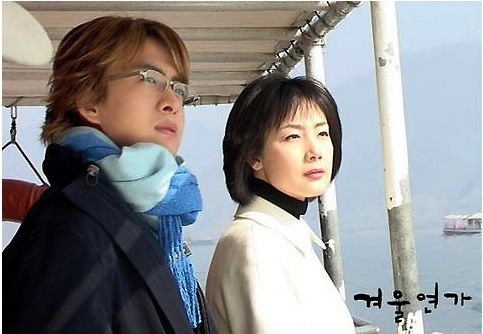 Listening Lesson PlanA craze for all things south Korean.Instructor :Julie(Ji Sook Kim)Level :Intermediate(Lower)Students:9Length :50 minutesMaterials :Listening CD & CD player(Tracks 1~2 : About 40 seconds each)Picture:1 Copy (Teacher’s use)Worksheet #1(Vocabulary) : 10 copies ( 9 copies for each student + 1 extra copy)Worksheet #2(Fill in the blank)  : 10 copies ( 9 copies for each student + 1 extra copy)Worksheet #3(For the detail WH- question) : 10 copies ( 9 copies for each student + 1 extra copy)Worksheet #4( For discussion) : 10 copies ( 9 copies for each student + 1 extra copy)Whiteboard, board markers & tapeAims :To practice writing English through writing the answers in the blanks on the worksheet.To practice new words/ related to an interesting subject by answering the words.To understand a short dialogue.To practice speaking by discussing with group members.Language Skill :Reading : Read the new word’s definition on the worksheet#1Writing : Write answers on the worksheet(fill in the blank) as listening and the words Speaking : Prediction, comparing, answers within groupsListening : Comparing answers within group.          The speakers’ dialogue on the CD about the stars, the teacher’s instruction, talk to other students.Language Systems:Lexis : Learn new words by doing the worksheet#1Phonolodgy : Listen to the sound of the speakers’ dialogue and reading loudly to answer the      questions after they write the answers.                            Discourse : Talk about your favorite star each other.Assumptions :student already know :The teacher’s style of teaching and the pace of the course.All students are adultsThey enjoy pair work and discussion.Most students have their favorite stars.Anticipated Errors and Solutions :• Students may not able to follow the passage.Let them listen to the tracks again until they get the catch of the content• Students may not be able to pick up details from the listening. Chunk the listening ( pause-play-pause-play)• Students may need more time during activityEncourage them to help each other, answer the questions when monitoring them.• If time is shortCut post activity discussion short and only 2~3 students to share their opinions about their favorite star.• Students may finish all the activities too earlyLet students share their idea with the whole class after sharing them with their own group.References :http://dibrary1004.blog.me/30091251366http://www.linguaforum.comEngagement PhaseEngagement PhaseEngagement PhaseMaterials : Board & MakerMaterials : Board & MakerMaterials : Board & MakerTimeSet upProcedure3 minWhole Class〈Greeting〉Hello, everyone. How are you today?Did you have something special ?〈Eliciting and Prediction  〉 Do you know about the exact meaning of the Korean wave?It is a craze of Korean pop-culture which started from South-Asia since late 1990.The Korea wave is a new word that started in China on February, 2000 so that Chinese media expressed a craze Korea pop-culture in China.People all around the world are going crazy for Korean pop-culture such as movie, soap-opera and songs etc…Why do they do?We are going to listen to dialogue about “ the Korean wave  ”But first, let’s learn some words connecting the dialogue.Learning Activity Phase (Pre-Activity)Learning Activity Phase (Pre-Activity)Learning Activity Phase (Pre-Activity)Materials : Worksheet#1, Board & Marker, Picture of Winter-SonataMaterials : Worksheet#1, Board & Marker, Picture of Winter-SonataMaterials : Worksheet#1, Board & Marker, Picture of Winter-SonataTimeSet Up10 minWhole ClassIndividuallyWhole ClassProcedure :▶ Words about “ A craze for all things South Korea”〈Introduction〉Work individually.Find the answers among each numbers. Write the number”1,2,3” in the blanks. You have 4minutes.(Distribute the worksheet #1)〈Demonstration〉Let’s look at No.1 together.“He has made an            is extremely large in size or amount?which word do you think should be in the blank?Wait for a bit until students come up with an answer.〈Concept check〉How much time do you have?What do you have to do?Are you working individually?Observe what the students are doing.Answer students if they ask questions.Give time warning : 30 second left.Be flexible with time . Give 1 more minute if they need it.Check answers : let students write the correct words on the board( #1 already written by teacher)Go through the words one by one.Elicit the meaning from students.Explain the meaning if necessary.▶ Prediction〈Introduction〉Take a look at this picture.Do you know what the title of this soap-opera is?Have you ever watched this?It recorded the highest rating ever in Korea. After big-hit, it was exported overseas.Especially it has been sweeping all over Japan and this situation has influenced a lot of things in Korea.Let’s check what these speakers say about it and compare your idea.Learning Activity Phase (Main Activity)Learning Activity Phase (Main Activity)Learning Activity Phase (Main Activity)Materials :CD&CD player, Board & Marker, Worksheet#2/3Materials :CD&CD player, Board & Marker, Worksheet#2/3Materials :CD&CD player, Board & Marker, Worksheet#2/3TimeSet UpProcedure 10 Min10 Min7 MinWhole ClassWhole ClassGroups-Whole classWhole ClassIndividually▶ Listening for the main idea(general understanding)〈Introduction〉Now, I will start to turn on the CD player.Put your pens down close your eyes.Listen to the dialogue.Think about what this dialogue is about.〈Concept check〉Can you take note?What are you supposed to think about?(Play the CD player without stopping)Do you want to listen again?Yes ⇒ Have them listen one more time.No ⇒ Have them share their thoughts.What do you think is the relationship between the man and the woman?What are they talking about?(Give clear feedbacks to every response of students)Did you get some vocabulary that we learned?▶ Listening for the details-1 : chunks 〈Introduction〉Now, listen to the dialogue again.Fill the blanks on the worksheet as you listen.Work individually.(Distribute the worksheet # 2)〈Concept check〉What are you supposed to do?Are you working alone?Play the CD player.Let students write answers as they listen.Do you want to listen again?Yes ⇒ Have them listen one more time.No ⇒ Have them share their thoughts.Have you done it OK.Compare answers with your partner.Speak up answers one by one in turns.〈Concept check〉Will you read with your partner?How many sentences are read, compare it the dialogue through playing and pushing the CD player one by one.▶ Listening for the details-2 : Wh-questionOk. Now we are going to listen one more time, and you are going to focus on the dialogue very much this time.(Distribute the worksheet #3)〈Introduction〉There are several questions on your paper and you should listen very carefully.Then you have to answer according to each question.Work individually.〈Concept check〉What are you suppose to do?Are you working alone?Play the CD player. Let students write answers as they listen.Did you finish your work? Let’s listen again and check altogether.Play the CD player sentence by sentence. Check the answers with all students and elicit students’ answers. Put down their answers on the board and give a clear feedback.Learning Activity Phase (Post-Activity)Learning Activity Phase (Post-Activity)Learning Activity Phase (Post-Activity)Materials: Board & Marker, Worksheet#4Materials: Board & Marker, Worksheet#4Materials: Board & Marker, Worksheet#4TimeSet UpProcedure 10 minWhole ClassGroupsWhole Class▶ Free productionAll of you have your favorite actor or actress.Who is your favorite star?Why do you like him / her?If someone who visit Korea ask for “Could you recommend to visit in Korea?, which place will you recommend for him / her? Discuss with your partner.You have 5 minutes.(Distribute Worksheet#4)〈Concept check〉Are you working in pair?How much time do you have?Monitor activity and participate within each group.Give time warning : 30 second left.Be flexible with time. Give 2 more minute.Share student’s opinionsTake 2 volunteers if running out of time.▶Conclude lessonElicit today’s vocabulary for studentsGive homeworkWrite one sentence for each vocabulary you learned today.Good jog today. See you guys tomorrow!A craze for all things South Korean.A : You have heard of Hanryu, a craze for all things South Korean that is currently sweeping all over Japan, haven’t you?B : Yeah. In particular, Korea’s N0. 1 pinup, Bae Yongjoon, seems enormously popular in Japan.According to news reports, thousands of female fans crowded the airport to greet him when he went to Japan recently.Most of them arrived there in the early morning to occupy better positions, they said.A : Right.A local newspaper said the reaction to Bae’s appearance neared hysteria. Bae, known as Yon-Sama in Japan, has already become one of the most popular celebrates there.B: “I’m so happy – I could die now with no regrets!” Sobbed a female fan in a TV interview after she caught a glimpse of the satr. During the interview, the fans continued applauding, screaming and snapping picture with their mobile- cameras.A : I heard Bae is especially popular with middle-aged women. Why are they so enthusiastic about him?B : It is because of Winter Sonata, a great hit soap opera in Korea as well.He is the hero of it with the heroine Coi Jiwoo.The female fans say the two title roles and other characters make them feel nostalgia for the poorer past in Japan. You know Winter Sonata aired for a fourth time in December 2004 in Japan, don’t you?A : For a fourth time? I had no idea.B : Moreover, the sky-high  popularity of the soap ha started booms in travel to Kore.And it has contributed to the increase of Japanese interest in Korean pop culture.A : I got it now.All of a sudden, the number of Japanese tourists lodging at a hotel near my house has increased these days. The hotel was said to be one of the scenes of Winter Sonata. Some of them are wearing a T-shirt with Bae’s face on their chest.B : I hope more and more Japanese people will visit our precious cultural heritage as well as the locations of winter Sonata at this opportunity, which will pave the way for the promotion of mutual understanding.A : I really hope so.Read the description of the Key words in the story and talk about these with your partner.pin-up     : A pin-up is an attractive man or woman who appears on posters, often wearing very few  clothes.Enormous   : Something that is enormous is extremely large in size or amount.sobs        : When someone sobs, they cry in a noisy way breathing in short breaths.Glimpse     : If you get a glimpse of someone or something, you see them very briefly and not very well.Snaps       : If something snaps or if you snap it, it breaks suddenly, usually with a sharp              cracking noise.enthusiastic : If you are enthusiastic about something, you show how much you like or             enjoy it by the way that you behave and talk.Nostalgia   : Nostalgia is an affectionate feeling you have for the past, especially for a particularly happy time.boom      : If there is a boom in the economy, there is an increase in economic activity             for, example in the amount of thing that are being bought and sold.Lodge      : A lodge is a house or hut in the country or in the mountains where people            stay on holiday.Precious   : If you say that something such as a resource is precious, you mean that it is            valuable and should not be wasted or used badly.Mutual    : You use mutual to describe a situation, feeling, or action that is experienced,    felt, or done by both of two people mentioned.   Sky-high  : If you say that prices or confidence are sky-high, you are emphasizing that they are at a very high level.B . Fill in the blankA whale is an                   animal.Who is the No. 1                  in our class?Some female fans have been waiting from early morning at the air port to catch a glimpse of the star.He               his fingers at a waiter.She is very                 about music.A lot of people do not recognize that water is one of our                    resources.We have                   interests in classical music.    Their confidence went                  after they won the first game.You will be provided with free board and                     . The oil market is enjoying a                      . She feels                  for the 1960’s.A craze for all things South Korean. 1A : You have heard of Hanryu, a             for all things South Korean that is currently   _____________ all over Japan, haven’t you?B : Yeah. In particular, Korea’s N0. 1 pinup, Bae Yongjoon, seems                popular in Japan.According to news reports, thousands of              fans               the airport to               him when he went to Japan recently.Most of them                 there in the early morning to occupy better                , they said.A :  Right.A local newspaper said the reaction to Bae’s                  neared hysteria. Bae, known as Yon-Sama in Japan, has already become one of the most popular celebrates there.B:  “I’m so happy – I could die now with no regrets!”             a female fan in a TV interview after she caught a                of the satr. During the interview, the fans continued               ,                and snapping picture with their mobile- cameras.A :  I heard Bae is especially                 with              women. Why are they so                   about him?A craze for all things South Korean. 2B : It is because of Winter Sonata, a great hit soap opera in Korea as well.He is the hero of it with the heroine Coi Jiwoo.The female fans say the two title roles and other characters make them feel ____________ for the poorer past in Japan. You know Winter Sonata aired for a fourth time in December 2004 in Japan, don’t you?A : For a fourth time? I had no idea.B : Moreover, the                 popularity of the soap ha started             in travel to Korea.And it has                to the increase of Japanese interest in Korean pop culture.A : I got it now.All of a sudden, the number of Japanese tourists               at a hotel near my house has increased these days. The hotel was said to be one of the scenes of Winter Sonata. Some of them are wearing a T-shirt with Bae’s face on their chest.B : I hope more and more Japanese people will visit our             cultural heritage as well as the locations of winter Sonata at this opportunity, which will pave the way for the promotion of                 understanding.A : I really hope so.★ Write the answers each question ★★ Write the answers each question ★